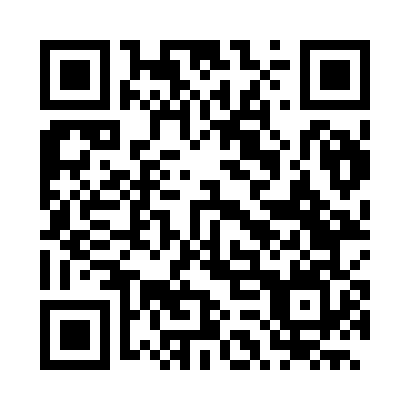 Prayer times for Muzambinho, BrazilMon 1 Apr 2024 - Tue 30 Apr 2024High Latitude Method: NonePrayer Calculation Method: Muslim World LeagueAsar Calculation Method: ShafiPrayer times provided by https://www.salahtimes.comDateDayFajrSunriseDhuhrAsrMaghribIsha1Mon5:006:1412:103:336:057:152Tue5:006:1412:093:326:057:143Wed5:016:1412:093:326:047:134Thu5:016:1512:093:316:037:125Fri5:016:1512:093:316:027:116Sat5:016:1512:083:306:017:117Sun5:026:1612:083:306:007:108Mon5:026:1612:083:295:597:099Tue5:026:1612:073:295:587:0810Wed5:026:1712:073:285:587:0711Thu5:036:1712:073:275:577:0712Fri5:036:1712:073:275:567:0613Sat5:036:1812:063:265:557:0514Sun5:046:1812:063:265:547:0415Mon5:046:1812:063:255:537:0416Tue5:046:1912:063:255:537:0317Wed5:046:1912:063:245:527:0218Thu5:056:1912:053:245:517:0119Fri5:056:2012:053:235:507:0120Sat5:056:2012:053:235:507:0021Sun5:056:2012:053:225:496:5922Mon5:066:2112:043:225:486:5923Tue5:066:2112:043:215:476:5824Wed5:066:2112:043:215:476:5725Thu5:076:2212:043:205:466:5726Fri5:076:2212:043:205:456:5627Sat5:076:2212:043:195:456:5628Sun5:076:2312:033:195:446:5529Mon5:086:2312:033:195:436:5430Tue5:086:2412:033:185:436:54